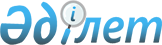 Об утверждении границ оценочных зон и поправочных коэффициентов к базовым ставкам платы за земельные участки села Коргалжын и сельских населенных пунктов Коргалжынского районаРешение Коргалжынского районного маслихата Акмолинской области от 18 февраля 2020 года № 49. Зарегистрировано Департаментом юстиции Акмолинской области 21 февраля 2020 года № 7683
      В соответствии с пунктом 1 статьи 11 Земельного кодекса Республики Казахстан от 20 июня 2003 года, подпунктом 13) пункта 1 статьи 6 Закона Республики Казахстан от 23 января 2001 года "О местном государственном управлении и самоуправлении в Республике Казахстан", Коргалжынский районный маслихат РЕШИЛ:
      1. Утвердить границы оценочных зон и поправочные коэффициенты к базовым ставкам платы за земельные участки села Коргалжын и сельских населенных пунктов Коргалжынского района согласно приложениям 1, 2.
      2. Настоящее решение вступает в силу со дня государственной регистрации в Департаменте юстиции Акмолинской области и вводится в действие со дня официального опубликования.
      "СОГЛАСОВАНО" Границы оценочных зон и поправочные коэффициенты к базовым ставкам платы за земельные участки села Коргалжын Границы оценочных зон и поправочные коэффициенты к базовым ставкам платы за земельные участки сельских населенных пунктов Коргалжынского района
					© 2012. РГП на ПХВ «Институт законодательства и правовой информации Республики Казахстан» Министерства юстиции Республики Казахстан
				
      Председатель сессии
Коргалжынского районного
маслихата

Д.Омаров

      Секретарь Коргалжынского
районного маслихата

О.Балгабаев

      Акимат Коргалжынского района
Приложение 1
к решению Коргалжынского
районного маслихата
от "18" февраля 2020 года
№ 49
№ зоны
Поправочные коэффициенты к базовым ставкам платы за земельные участки
Границы зон
1
2
3
I 
1,4
Зона занимает центральную часть села Коргалжын. С северной стороны граница зоны проходит по улице С. Сейфуллина, по переулку на улицу А. Шабатова, с восточной включает территорию Агротехнического колледжа № 5. С южной стороны по улице Т. Аубакирова, проходит по улице Е. Дуйсенбаева на улицу К. Мухамедханова. С запада проходит по реке Нура.
II 
1.3
Зона расположена в южной части села. С севера проходит по улице К. Мухамедханова, Е. Дуйсенбаева и Т. Аубакирова. Восточная граница зоны проходит по автодороге. Южная и юго-западная зона проходит по границе села до реки Нура.
III 
1,3
Зона расположена в центральной части села. С севера проходит по переулку, выходит на улицу М. Рахымжана, ограничивается переулками до пересечения улицы Б. Булкышева. Восточная граница зоны проходит по улице Б. Булкышева. Южная проходит по автодороге, по улице М. Рахымжана и по улице С. Сейфуллина. С западной стороны граница зоны проходит по границе реки Нура.
IV 
1.2
Зона занимает северную часть села Коргалжын. С северной стороны граница зоны проходит по переулку на улицу М. Рахымжана далее по автодороге, с восточной стороны включает всю территорию до улицы А. Шабатова. С южной стороны по улице А. Шабатова по переулкам включая территорию производственной зоны, проходит по улице М. Рахымжана, пересекает улицу А. Кунанбаева и улицу К. Кумисбекова. С запада граница зоны проходит по реке Нура.
V 
1.0
Зона находится в западной части села. Территория представлена для перспективной застройки. Северная, южная и западная граница зон определена генеральным планом развития села, восточная зона проходит по реке Нура.
VI 
1,2
Зона находится в восточной и северной части села. Территория представлена для перспективной застройки. Северная, восточная, южная граница зоны определена генеральным планом развития села, северо-западная проходит по реке Нура по переулку, на улицу М. Рахымжана, по автодороге, далее граничит с зонами IV, I, II.Приложение 2
к решению Коргалжынского
районного маслихата
от "18" февраля 2020 года
№ 49
№ зоны
Поправочные коэффициенты к базовым ставкам платы за земельные участки
Название сельских населенных пунктов входящих в зону (по сельским округам)
Название сельских населенных пунктов входящих в зону (по сельским округам)
1
2
3
3
I
2,0
01-008-003
село Жантеке (Карашалгинский сельский округ)
I
1,9
01-008-001
село Сабынды (Сабындинский сельский округ)
I
1,8
01-008-005
село Кенбидаик (Кенбидаикский сельский округ)
I
1,8
01-008-009
село Майшукыр (Майшукырский сельский округ)
I
1,88
среднее значение по зоне
среднее значение по зоне
ІІ
1,6
01-008-032
село Абай (Коргалжынский сельский округ)
ІІ
1,6
01-008-007
село Арыкты (Арыктинский сельский округ)
ІІ
1,6
01-008-002
село Караегин (Сабындинский сельский округ)
ІІ
1,5
01-008-022
село Каргалы (Карашалгинский сельский округ)
ІІ
1,4
01-008-029
село Оркендеу (Амангельдинский сельский округ)
ІІ
1,3
01-008-026
село Садырбай (Арыктинский сельский округ)
ІІ
1,3
01-008-028
село Кумколь (Коммунарский сельский округ)
ІІ
1,3
01-008-020
село Алгабас (Сабындинский сельский округ)
ІІ
1,45
среднее значение по зоне
среднее значение по зоне
III
1,2
01-008-021
село Уялы (Карашалгинский сельский округ)
III
1,2
01-008-037
село Ушсарт (Кызылсайский сельский округ)
III
1,1
01-008-006
село Екпенды (Кенбидаикский сельский округ)
III
1,1
01-008-014
село Шалкар (Кызылсайский сельский округ)
III
1,0
01-008-030
село Жумай (Амангельдинский сельский округ)
III
иные поселения
иные поселения
III
1,0
01-008-027
село Арыкты (Арыктинский сельский округ)
III
1,10
среднее значение по зоне
среднее значение по зоне
иные поселения 
иные поселения 
IV
0,9
01-008-038
село Арыкты (Арыктинский сельский округ)
IV
0,8
01-008-033
село Коргалжын (Коргалжынский сельский округ)
IV
0,7
01-008-035
село Шалкар (Кызылсайский сельский округ)
IV
иные поселения
иные поселения
IV
0,5
01-008-031
село Коргалжын (Коргалжынский сельский округ)
IV
0,5
01-008-036
село Шалкар (Кызылсайский сельский округ)
IV
0,5
01-008-023
село Жантеке (Карашалгинский сельский округ)
IV
0,5
01-008-039
село Арыкты (Арыктинский сельский округ)
IV
0,80
среднее значение по зоне
среднее значение по зоне